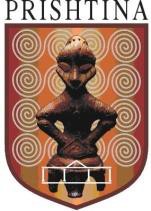 Republika e Kosovës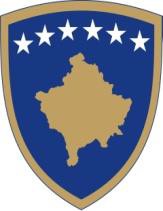 Republika Kosova – Republic of KosovoKomuna e PrishtinësOpština Priština –Municipality of PrishtinaRREGULLORE PËR MENAXHIMIN E MBETURINAVE Prishtinë, 2023Në pajtim me dispozitat e nenit 12, paragrafi, 12.2 pika c, nenit 17 pika f, të Ligjit nr. 03/L – 040, për vetëqeverisje lokale (“Gazeta zyrtare e Republikës së Kosovës”, nr. 28/2008),  dispozitat e neneve 15 dhe 34 të Ligjit nr. 04/L – 60, për Mbeturina, i ndryshuar dhe i plotësuar me Ligjin nr. 08/L-071 ( Gazeta Zyrtare nr. 29 1 shtator 2012), nenit 15 pika f, nenit 33 pika a, të  Statutit të  Komunës së  Prishtinës,  01  nr.  110  – 391,  të dt. 25.2.2010, Kuvendi i Komunës së Prishtinës, në mbledhjen e mbajtur më xxx, miratoi këtë:RREGULLORE KOMUNALE PËR MENAXHIMIN E MBETURINAVE NË TERRITORIN E KOMUNËS SË PRISHTINËSNENI 1 -QËLLIMET DHE DETYRATQëllimi i kësaj Rregullore është të rregullojë çështjen e menaxhimit të mbeturinave komunale, si dhe të përcaktojë taksën për mbeturina, bazuar në Ligjin Nr.03/L-049 për Financat e Pushtetit Lokal (nenet 3, 13.1 dhe 15 pika f).  Me këtë rregullore krijohen kushtet për menaxhimin e integruar dhe zvogëlimin e sasisë së prodhuar të mbeturinave dhe uljen e  shkallës së rrezikshmërisë nga mbeturinat.NENI 2 -PËRKUFIZIMETMbeturina – substancë  apo  objekt  që prodhuesi  apo  zotëruesi  e hedh, ka  për qëllim ta hedh apo është i detyruar  ta hedh.Menaxhim i mbeturinave – aktivitetet për evitimin dhe reduktimin e prodhimit të mbeturinave dhe ndikimit të tyre në mjedis dhe shëndetin e njeriut, mbledhjen, transportin, trajtimin, ripërdorimin, përpunimin, riciklimin dhe deponimin përfundimtar të mbeturinës, përfshirë monitorimin dhe kujdesin edhe pas kryerjes së këtyre aktiviteteve.Operatori – personi,  i cili  në përputhje  me dispozitat  e këtij  ligji menaxhon, kontrollon, është  përgjegjës për objektet dhe pajisjet e mbeturinave dhe është i autorizuar të marrë vendime në lidhje me funksionet ekonomike ose teknike të pajisjeve dhe objekteve.Licenca për menaxhimin e mbeturinave – leje me shkrim, e cila lëshohet me vendim të Ministrisë, me të cilën vërtetohet se janë plotësuar kushtet sipas Ligjeve në fuqi.Person – person fizik ose juridik, i cili është i involvuar në mënyrë të drejtpërdrejtë ose tërthorazi, në proceset për menaxhimin e mbeturinave.Ri-përdorimi – çfarëdo operimi me të cilin çdo produkt apo komponent, e cila nuk është mbeturinë, përdoret  përsëri për të njëjtin qëllim për të cilin është destinuar.Mbledhja – mbledhje dhe transportim i mbeturinave duke përfshirë: klasifikimin paraprak në lloje dhe magazinimin e mbeturinave për qëllime të bartjes, deri në objektin për trajtim ose deponim të mbeturinave.Mbledhja e ndarë – nënkupton mbledhjen, kur grumbullimi i mbeturinave bëhet në mënyrë të ndara në lloje, të klasifikuara sipas natyrës dhe pajisjeve për të lehtësuar trajtimin specifik.Prodhuesi i mbeturinës – çdo person, veprimtaria e të cilit krijon /prodhon mbeturinë ose çdonjëri që merret me para-procesim, përzierje apo operime të tjera që rezultojnë në ndryshimin e natyrës apo përbërjen e mbeturinës.Zotëruesi i mbeturinës – prodhuesi i mbeturinës apo personi që e posedon mbeturinën.Mbeturina komunale – mbeturina nga amvisëritë dhe mbeturina nga aktivitetet e tjera, të cilat për shkak të përbërjes dhe natyrës së tyre, janë të ngjashme me ato të amvisërisë.Mbeturina të parrezikshme – mbeturinat që  nuk  paraqesin  rrezik për  mjedisin  dhe shëndetin e njeriut dhe që nuk posedojnë karakteristika të mbeturinave të rrezikshme.Mbeturina komerciale – mbeturinat të cilat vijnë nga objektet që përdoren për qëllimet e tregut ose biznesit, sportit, edukimit, rekreacionit, por nuk përfshihen në mbeturinat industriale.Mbeturina  inerte – mbeturinat të cilat nuk pësojnë ndonjë ndryshim të rëndësishëm fizik, kimik dhe biologjik në vendet ku janë deponuar si:Mbeturina inerte që nuk treten, nuk ndizen ose nuk reagojnë fizikisht apokimikisht, nuk zbërthehen biologjikisht në kontakt me materiet e tjera dhe nuk ndikojnë në mënyrë të ndjeshme në mjedisin dhe shëndetin e njeriut.Mbeturinë e  vëllimshme – mbeturinat me përmasa të mëdha  fizike nga pajisjet dhe makineritë, grumbullimi, transportimi dhe largimi i të cilave bëhet në mënyrë të veçantë.Qendrat grumbulluese – Lokacionet për grumbullimin e mbeturinave, të ndara sipas llojeve të përcaktuara.NENI 3 –LLOJET E MBETURINAVE  Llojet e mbeturinave që Komuna i menaxhon sipas kësaj rregulloreje janë si në vijim:  Mbeturinat komunale:janë mbeturinat nga amvisëritë dhe mbeturinat nga aktivitetet e tjera, të cilat për shkak të përbërjes dhe natyrës së tyre mund të jenë të ngjashme me ato të amvisërisë.Mbeturina inerte – që nuk treten, nuk ndizen dhe nuk kanë si pasojë reagime fizike ose kimike, që nuk kanë zbërthim biologjik në kontakt me materiet e tjera dhe nuk ndikojnë në mënyrë të ndjeshme në mjedisin dhe shëndetin e njeriut;Mbeturina të vëllimshme – mbeturina me përmasa të mëdha fizike nga pajisjet e amvisërisë dhe mobilet;Mbeturina nga konstruktim-demolimet dhe mbeturinat e tjera të gjeneruara nga aktivitetet ndërtimore;Bio-mbeturinat – mbeturinat biodegraduese nga kopshtet, parqet, ushqimet dhe mbeturinat e kuzhinës nga familjet, restoranet, objektet turistike, shitoret me pakicë dhe mbeturinat e ngjashme nga impiantet për përpunimin e ushqimit;Mbeturina komerciale – mbeturinat të cilat gjenerohen nga objektet që përdoren për qëllimet e tregut ose biznesit, sportit, edukimit, rekreacionit por që nuk përfshihen në mbeturina industriale.Mbeturina industriale – mbeturinat të cilat krijohen nga aktivitet, proceset industriale, prodhimtaritë artizanale dhe veprimtari të tjera prodhuese.Mbeturina medicinale – mbeturinat patologjike që krijohen nga aktivitetet  medicinale si dhe materialet e tjera që përdoren në shërbimet mjekësore.Mbeturina shtazore – mbeturina të cilat krijohen nga amvisëritë, thertoret, mishtoret dhe aktivitete të tjera të ngjashme. NENI 4 -PËRJASHTIMETNga kjo Rregullore përjashtohen mbeturinat në vijim:Mbeturinat e rrezikshmeLlumi/ balta dhe mbeturina të ngjashmeMenaxhimi i tyre rregullohet në bazë të udhëzime të veçanta administrative përkatëse.NENI 5 -PËRGJEGJËSITË E KOMUNËS PËR MENAXHIMIN E MBETURINAVETrajtimi i mbeturinave komunale nga konstruktim-demolimi si dhe i mbeturinave inerte,  komerciale, të vëllimshme brenda territorit të Komunës.Zgjedhja dhe caktimi i vendeve, pikave grumbulluese të mbeturinave, caktimi i hapësirave për ndërtim të qendrave më të mëdha për grumbullimin e tyre në vendbanimet periferike të qytetit, apo edhe ato rurale.Përcaktimi i lokacioneve për vendosjen e kontejnerëve bëhet nga ana e Komunës, në bashkëpunim me operatorin ose palët e treta të kontraktuara.Përcaktimi i llojit të kontejnerëve, të përshtatshëm me teknikën me të cilën bëhet mbledhja, ndarja dhe transportimi i tyre.Përcaktimi i orarit  dhe  dinamikës  së  mbledhjes  së  mbeturinave. Sipas nevojës, autorizimi i operatorit që të bëjë mbledhjen e mbeturinave edhe jashtë orarit dhe dinamikës së paraparë.Monitorimi mjedisor i deponisë së mbeturinave.Identifikimi i pikave/deponive ilegale të hedhjes së mbeturinave dhe evitimi i tyre.Formimi i komisionit në kuadër të administratës komunale, për shqyrtimin e ankesave       dhe parashtresave të tarifës së paguesve të mbeturinave.Sigurimi i kushteve të veprimit dhe operimit për operatorët publik dhe privat.Përcaktimi i taksës dhe mënyrës së arkëtimit të mjeteve financiare.Promovimi për minimizimin e mbeturinave (ripërdorim, reduktim, riciklim (3R), kompostimit  etj.)Krijimi i një sistemi të qëndrueshëm për menaxhimin e mbeturinave komunale.Përpilimi i raporteve, lidhur me menaxhimin e mbeturinave dhe shkallën e inkasimit të taksës së mbeturinave.Dorëzimi i Raportit në Ministrinë e Mjedisit dhe Planifikimit Hapësinor (MMPH), për menaxhimin e mbeturinave, çdo 31 mars të vitit pasues.Hartimi i Planit Komunal për Menaxhimin e Mbeturinave (PKMM).Hartimi i raportit vjetor për realizimin e Planit për Menaxhimin e Mbeturinave, deri më 31 mars të vitit vijues. NENI 6 -KATEGORIZIMI I GJENERUESVE TË MBETURINAVEGjeneruesit e mbeturinave kategorizohen si më poshtë: Konsumatorët e amvisërive:Të shërbyer përmes kontejnerëve të përbashkëtTë shërbyer me shërbimin derë më derëKonsumatorët komercial/industrial:Dyqanet e vogla zejtare dhe shërbyeseSubjekte të mesme dhe të mëdha komerciale, me kosto të ultë të shërbimitSubjekte të mesme dhe të mëdha komerciale, me kosto të lartë të shërbimitInstitucionet:Konsumatorët e vegjël institucionalKonsumatorë e mesëm dhe të mëdhenj institucionalKonsumatorët e mëdhenj institucional të shërbyer me kontratëDetajizimi i mëtejshëm i kategorizimit dhe taksave gjendet në Shtojcën A të kësaj Rregulloreje. NENI 7 -TË DREJTAT E GJENERUESVE TË MBETURINAVETë gjithë personat fizik dhe juridik që krijojnë mbeturina, kanë të drejtë të kenëqasje në shërbimet publike për hedhjen e mbeturinave.Çdo gjenerues i mbeturinave komunale ka të drejtë ankese, ndaj shërbimit të ofruar.NENI 8 -DETYRIMET E GJENERUESVE TË MBETURINAVEGjeneruesit e mbeturinave duhet të paguajnë për shërbimin e ofruar në bazë të taksës/tarifës së miratuar  nga Komuna.Të gjithë gjeneruesit e mbeturinave janë të obliguar të regjistrohen në listat e shërbimit të konsumatorëve, për mbledhjen dhe bartjen e mbeturinave.Gjeneruesit e mbeturinave obligohen që mbeturinat t’i ndajnë dhe t’i vendosin sipas sistemit të përcaktuar nga Komuna, si mëposhtë:Çdo ekonomi familjare me banim individual/rezidencial obligohet që hedhjen e mbeturinave t’a bëjë përmes shportave/konteinerëve për grumbullimin e mbeturinave.Gjeneruesit e mbeturinave nga objektet e banimeve kolektive obligohen që hedhjen e mbeturinave shtëpiake t’a bëjnë në kontejnerët apo në vendet për mbledhjen dhe ndarjen e mbeturinave.Çdo biznes obligohet të posedoj shporta për grumbullimin e mbeturinave që krijon.Bizneset, veprimtaria e të cilave gjeneron paketime nga kartoni, obligohen që përveç kontejnerit për mbeturinat të tjera, të mbajnë edhe kontejner specifik për ndarjen e paketimeve. Ky kontejner duhet të jetë i vendosur afër lokalit dhe duhet të jetë rrjetë (i tejdukshëm). Bizneset, të cilat obligohen të posedojnë kontejner të veçantë për paketime janë:MarketetPemëshitësitDepotDyqanet me shumicëDyqanet e karakterit "Gjithçka 1 euro"Qendrat TregtareButikët (të cilat shesin këpucë apo produkte të tjera që gjenerojnë shumë paketime)Dyqanet të cilat shesin teknikë të bardhë.Bizneset, veprimtaria e të cilave gjeneron vajra si mbeturinë, obligohen që të posedojnë kontejner të veçantë në të cilët i ndajnë këto mbeturina. Bizneset, të cilat obligohen të posedojnë kontejner të veçantë për grumbullimin e vajit janë:RestoranetMekanikëtBizneset, veprimtaria e të cilave gjeneron mbeturina të kompostueshme obligohen që të posedojnë kontejner të veçantë, në të cilët i ndajnë këto mbeturina. Bizneset të cilat obligohen të posedojnë kontejner të veçantë për mbeturina të kompostueshme janë:MarketetPemëshitësitTregjetBizneset, veprimtaria e të cilave gjeneron goma si mbeturinë, obligohen që të posedojnë kontejner të veçantë, në të cilët i ndajnë këto mbeturina. Bizneset, të cilat obligohen të posedojnë kontejner të veçantë për goma janë:VullkanizerëtMekanikëtBizneset, veprimtaria e të cilave gjeneron mbeturina nga indet shtazore, obligohen që të posedojnë kontejner të veçantë, në të cilët i ndajnë këto mbeturina. Bizneset, të cilat obligohen të posedojnë kontejner të veçantë, për mbeturina nga indet shtazore janë:MishtoretThertoretSecili biznes, i cili operon në territorin e Komunës së Prishtinës obligohet që të aplikoj për   Certifikatën MM në sektorin për Menaxhimin e Mbeturinave. Secili biznes, duhet të posedoj një certifikatë të tillë, e cila do të shërbejë si kusht për operim.Gjeneruesit e mbeturinave të veçanta si: spitalet, ambulancat dhe objektet e tjera për shërbime mjekësore, duhet të përdorin sistemin e ndarë të kontejnerëve, me qëllim të ndarjes së mbeturinave medicinale dhe mbeturinave të tjera.Gjeneruesit e mbeturinave, obligohen që mbeturinat e tyre t’i hedhin  në  vende  të  caktuara  për  mbledhjen  e mbeturinave, të cilat caktohen nga ana e komunës, ndërsa mbeturinat e rrezikshme t'i ndajnë dhe t'i dorëzojnë në pikat mbledhëse apo në vendet e caktuara.Çdo gjenerues i mbeturinave duhet të respektojë rregullat e përcaktuara sipas planit të MMN-së.Çdo gjenerues i mbeturinave duhet të bëjë përpjekje për minimizimin e mbeturinave (përmes kompostimit dhe formave të tjera të mundshme).Çdo gjenerues i mbeturinave obligohet që të largojë mbeturinat, të cilat krijohen gjatë procesit të ndërtimit, meremetimit apo demolimit të objekteve, nga hapësirat ose vendet publike.Gjeneruesi i mbeturinave ndërtimore gjatë meremetimit apo demolimit të objekteve,  obligohet të njoftojë njësinë e Menaxhimit të Mbeturinave në Komunën e Prishtinës..Komuna e Prishtinës përmes operatorit të kontraktuar, obligohet që të ofrojë kontejnerë të veçantë për hedhjen e këtyre mbeturinave brenda afatit të caktuar. Tarifimi i këtij shërbimi bëhet në bazë të zbrazjeve të kontejnerëve.Ndërmarrjet industriale, obligohen që komunës së Prishtinës t’ia dorëzojnë planin e menaxhimit të mbeturinave, të cilat i gjenerojnë gjatë ushtrimit të veprimtarisë.Çdo gjenerues i mbeturinave, duhet të bashkëpunojë me autoritetin publik dhe operatorin, për të siguruar një mjedis të pastër.NENI 9 - 
MBETURINAT E VËLLIMSHMEÇdo person fizik apo juridik, i cili gjeneron mbeturina të vëllimshme, obligohet që ato ti ekspozoj në kohën e caktuar për ekspozimin e tyre, në lagjen në të cilën e posedon pronën. Dërgimi i këtyre mbeturinave në qendra të grumbullimit apo në qendra specifike, mund të realizohet vetëm me njoftim paraprak. Mbeturina të vëllimshme konsiderohen këto kategori:"Teknika e Bardhë"Divanet, krevatetTavolinat, OrmanëtOfrimi i shërbimit, jashtë orarit të paraparë për grumbullimin e mbeturinave të vëllimshme, realizohet përmes thirrjes në kompaninë e përcaktuar nga Komuna e Prishtinës. Ky shërbim do të ketë kosto shtesë, konform çmimores së përcaktuar.NENI  10 -
MBETURINAT NDËRTIMOREÇdo person fizik apo juridik, i cili gjeneron mbeturina nga ndërtimi dhe demolimi, obligohet që para marrjes së lejes ndërtimore apo lejes për renovim, të lidhë kontratë me kompaninë e përcaktuar nga Komuna e Prishtinës, për t’u furnizuar me kontejner adekuat për mbeturina ndërtimore apo duhet të pajiset me LMM nga SMMAEE. Ndalohet transportimi i mbeturinave ndërtimore në territorin e komunës së Prishtinës pa u pajisur me leje nga SMMAEE. Leja për transportim të mbeturinave merret për objektin specifik dhe vlen vetëm për atë objekt. Dokumentacionet e kërkuara për  tu pajisur me LMM do të specifikohen nga SMMAEE.                                                       NENI 11                         MBETURINAT E RISHFRYRTËZUESHMESecili person fizik apo juridik, udhëzohet që mbeturinat potencialisht të rishfrytëzueshme, t’i dërgoj në qendrat për rishfrytëzim, të cilat do të adaptohen brenda territorit të Komunës së Prishtinës.NENI 12 -TAKSA MBI MBETURINATFaturimi i taksës së mbeturinave bëhet në baza mujore, kurse fatura i dorëzohet gjeneruesit të mbeturinave më së largu deri më datën 10 të muajit pasues.Gjeneruesi i mbeturinave, obligohet që të paguaj faturën e taksës së mbeturinave, për çdo muaj të vitit. Gjeneruesit e mbeturinave mund të bëjnë pagesën edhe në këste si më poshtë:Kësti i parë – Janar – MarsKësti i dytë – Prill – QershorKësti i tretë – Korrik – ShtatorKësti i katërt – Tetor – DhjetorShkalla e tarifës/taksës do të rishikohet çdo dy vite, në muajin Qershor nga Drejtoria e Shërbimeve Publike.Taksa minimale për një vit kalendarik është 12 Euro për pronë.Konsumatori do të paguajë konform periudhës së shfrytëzimit të pronës së tij/saj.NENI 13 -LIRIMI NGA TAKSAÇdo person fizik apo juridik, i cili për një periudhë të caktuar kohore nuk ka nevojë të marr shërbim të grumbullimit të mbeturinave, duhet të njoftoj paraprakisht sektorin e MMAE në komunën e Prishtinës.Në mënyrë që të lirohet nga pagesa, konsumatori duhet të paraqes kërkesë në sektorin e MMAE, për periudhën kur nuk do t’a shfrytëzoj pronën. Me rastin e paraqitjes së kërkesës, konsumatori duhet të ofrojë si dëshmi faturën mbi shpenzimet e rrymës dhe ujit për atë pronë, për periudhën e caktuar kohore.Një pronë mund të konsiderohet e pashfrytëzuar, nëse për një periudhë të caktuar nuk ka shpenzime të rrymës më të mëdha se 40kë/muaj si dhe shpenzime të ujit më shumë se 1 m3 ujë/muaj.Periudha minimale për mos-ofrim të shërbimit duhet të jetë 3 muaj. Pra, çdo kërkesë përmes së cilës kërkohet lirim nga pagesa për periudhë më të vogël se 3 muaj, nuk mund të merret parasysh.Objektet përcjellëse (garazhë, depo jo-komerciale, verandë) të cilat nuk shfrytëzohen për banim apo për ushtrimin e ndonjë veprimtarie komerciale nuk do të faturohen.Lirimi nga pagesa do të realizohet në mënyrë retroaktive, pas paraqitjes së kërkesës me dokumentacionin si në vijim:Njoftimi fillestar (i protokolluar para datës kur fillon periudha për të cilën kërkohet lirim nga pagesa)Dëshmi nga Keds & Kesco (të gjitha faturat e rrymës së periudhës në fjalë)Dëshmi nga KRU (të gjitha faturat e ujit të periudhës në fjalë)

                                                         NENI 14-                                                                                                                                      KUSHTËZIMI I OFRIMIT TË SHËRBIMITNëse gjeneruesi  i mbeturinave nuk i paguan 3 këste të njëpasnjëshme, komuna aplikon masa administrative ndaluese, për shërbimet të cilat ofrohen nga drejtoritë si në vijim:Drejtoria e Kadastrit.Drejtoria e Urbanizmit Ndërtimit dhe Mbrojtjes së Mjedisit (DUNMM)Drejtoria e Shërbimeve Publike, Mbrojtje dhe Shpëtim (DSHPMSH)Zyra e ProkurimitDrejtoria e Financave (DF) Drejtoria e Pronës (DP)Drejtoria e Inspeksionit (DI)   NENI 15 -                                                                                                                         DETYRAT DHE Përgjegjësitë E OPERATORËVE TË KONTRAKTUAR PËR SHËRBIMIN E MBETURINAVEOperatori i kontraktuar nga organi kontraktues, për ofrimin e shërbimeve për menaxhimin e mbeturinave, është i obliguar që të veproj sipas kontratës dhe ligjeve në fuqi.NENI 16 –VEPRIMET E NDALUARAMe ketë rregullore ndalohen veprimet si më poshtë:Hedhja e mbeturinave ndërtimore në rrugë, trotuare, sheshe apo mjedise publike;Hedhja e mbeturinave të llojeve të tjera në kontejnerë ose në pikat mbledhëse të mbeturinave, të cilat nuk ndahen ashtu siç është paraparë;Hedhja e mbeturinave në hapësirat e përbashkëta, brenda dhe jashtë objekteve të banimit kolektiv (ballkonet, korridoret, terracat e banesave etj.);Hedhja e mbeturinave nga ekonomitë familjare dhe nga bizneset, në hapësirat pubike jashtë shportave/kontejnerëve të dedikuar për këtë shërbim.Përzierja dhe hedhja e mbeturinave, jashtë kontejnerëve të destinuar për ndarjen e mbeturinave të riciklueshme;Hedhja e mbeturinave në rrugë nga automjetet në lëvizje;Hedhja dhe deponimi i mbeturinave në hapësirat publike (në rrugë, parqe, dhe në vende të tjera publike);Ndërrimi i vendndodhjes së kontejnerëve, pikave ose vendeve të betonuara për hedhjen e mbeturinave, pa autorizim të autoriteteve komunale;Djegia e mbeturinave në vende publike, kontejnerë, ose në pikat mbledhëse ose ndarëse të mbeturinave;Shfrytëzimi i mbeturinave si ushqim për kafshët apo të ngjashme, nga kontejnerët ose nga pikat mbledhëse të mbeturinave;Shfrytëzimi i kontejnerëve publik nga bizneset/veprimtaritë ekonomike, për llojet e mbeturinave që nuk përfshihen në përkufizimin “mbeturina komunale dhe komerciale”;Gërmimi, përzierja, derdhja dhe përhapja e mbeturinave të hedhura në kontejnerë, ose në pikat mbledhëse nga personat e paautorizuar;Hedhja e mbeturinave jashtë kontejnerëve të mbeturinave;Derdhja apo rrjedhja e mbeturinave prej automjeteve, gjatë transportimit për nëimpiantet për trajtim apo për deponim, në deponi të mbeturinave;Personat gjatë transportimit të mbeturinave, duhet të marrin masa që automjetet e tyre të kenë mbulesë adekuate, me qëllim të pengimit të derdhjes, shpërndarjes apo rrjedhjes së mbeturinave gjatë transportit, me destinacion tek impiantet për trajtim apo në deponi të mbeturinave;Ndryshimi i mënyrës, metodave, teknikës dhe teknologjisë së largimit të mbeturinave, në kundërshtim me kushtet e përcaktuara me kontratë apo ndonjë formë tjetër;Hedhja e mbeturinave nga pajisjet elektrike, elektronike dhe të vëllimshme në kontejnerë të mbeturinave ose në afërsi të tyre;Ekspozimi i shportave/ kontejnerëve para objekteve përkatëse, jashtë orarit të përcaktuar nga komuna e Prishtinës, për grumbullimin e mbeturinave.NENI 17 -DISPOZITAT NDËSHKUESE - GJOBATNdaj gjeneruesit të mbeturinave, i cili nuk e bën pagesën e tarifës për mbeturina, do të iniciohet procedurë gjyqësore në gjykatën kompetente ose procedura përmbarimore përmes përmbaruesve privat.Për  shkelësit  e  dispozitave  të  kësaj  rregulloreje, inspektori komunal, zyrtari policor, shqipton gjobë mandatore, sipas udhëzimit administrativ 14/2015, apo edhe gjoba të tjera, të përcaktuara me Ligjin për Mbeturina (Nenet 70-75).NENI 18 -DISPOZITAT KALIMTARE DHE PËRFUNDIMTAREPër të gjitha rastet që nuk janë të rregulluara me këtë rregullore, do të zbatohen dispozitat e Ligjeve në Fuqi.Për zbatimin e kësaj rregulloreje kujdesen: Kryetari i Komunës, Drejtoria e Shërbimeve Publike, Mbrojtjes dhe Shpëtimit dhe njësitë përkatëse të administratës komunale.Mbikëqyrjen inspektuese për zbatimin e dispozitave të kësaj rregulloreje, e bën Drejtoria e Inspekcionit dhe zyrtarët e tjerë të autorizuar nga ana e Komunës.NENI 19 -HYRJA NË FUQIKjo Rregullore hyn në fuqi 15 ditë pas regjistrimit në Zyrën e protokollit në Ministrinë e Administrimit të Pushtetit Lokal, si dhe 7 ditë pas publikimit në gjuhën zyrtare në ueb-faqen e Komunës.KUVENDI I KOMUNËS SË PRISHTINËS                           KRYESUESI I KUVENDITnr.xx.yy.2023                                                                                        Fehmi Kupina